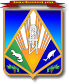 МУНИЦИПАЛЬНОЕ ОБРАЗОВАНИЕХАНТЫ-МАНСИЙСКИЙ РАЙОНХанты-Мансийский автономный округ – ЮграАДМИНИСТРАЦИЯ ХАНТЫ-МАНСИЙСКОГО РАЙОНАР А С П О Р Я Ж Е Н И Еот 15.03.2018                                                                                            № 235-рг. Ханты-МансийскО плане мероприятий по обеспечению стабильного социально-экономическогоразвития Ханты-Мансийского района в 2018 году	Во исполнение пункта 4 распоряжения Правительства Ханты-Мансийского автономного округа – Югры от 18 марта 2016 года № 111-рп «О плане мероприятий по обеспечению стабильного социально-экономического развития Ханты-Мансийского автономного округа – Югры в 2016 году и на период 2017 и 2018 годов»:	1. Утвердить план мероприятий по обеспечению стабильного социально-экономического развития Ханты-Мансийского района 
в 2018 году (далее – план мероприятий) согласно приложению.2. Признать утратившим силу распоряжение администрации 
Ханты-Мансийского района от 25 марта 2016 года № 259-р 
«Об утверждении плана мероприятий по обеспечению устойчивого развития экономики и социальной стабильности в Ханты-Мансийском районе в 2016 – 2017 годах».3. Ответственным исполнителям плана мероприятий ежеквартально в срок до 7 числа каждого месяца, следующего за отчетным кварталом, направлять информацию о ходе реализации плана мероприятий в комитет экономической политики администрации Ханты-Мансийского района.	4. Опубликовать настоящее распоряжение в газете «Наш район» 
и разместить на официальном сайте администрации Ханты-Мансийского района.	5. Контроль за выполнением распоряжения возложить 
на заместителя главы Ханты-Мансийского района, курирующего деятельность комитета экономической политики.Глава Ханты-Мансийского района                            	               К.Р.МинулинПриложение к распоряжению администрацииХанты-Мансийского районаот 15.03.2018 № 235-рПлан мероприятий по обеспечению стабильного социально-экономического развития Ханты-Мансийского района в 2018 году №п/пНаименованиеОтветственный исполнительВид документаСрокОбъем финанси-рования,млн. рублей (оценка)Ожидаемый результатМеры экономического развитияМеры экономического развитияМеры экономического развитияМеры экономического развитияМеры экономического развитияМеры экономического развитияМеры экономического развития1.Реализация муниципальных программорганы администрации районаежеквартальные отчеты о ходе реализации программ и использовании финансовых средстванализ показателей эффективности реализации программ за 2018 годежеквартально в срок до 15 числа месяца, следующего за отчетным кварталомдо 20 января 2019 года3 210,5достижение целевых показателей реализации муниципальных программ2.Оценка эффективности реализации муниципальных программ за 2017 годкомитет экономической политикизаключение об эффективности реализации муниципальных программ до 15 февраля 2018 годарезультаты реализации мероприятий по основным направлениям деятельности3.Внесение изменений в «Порядок предоставления субсидий субъектам малого и среднего предпринимательства в рамках реализации муниципальной программы «Развитие малого и среднего предпринимательства на территории Ханты-Мансийского района» (предоставление субъектам предпринимательствадополнительных видов субсидий – возмещение части затрат по доставке кормов для развития крестьянских (фермерских) хозяйств и муки для производства хлеба и хлебобулочных изделий)комитет экономической политикиПорядок предоставления субсидий субъектам малого и среднего предпринимательства в рамках реализации муниципальной программы «Развитие малого и среднего предпринимательства на территории Ханты-Мансийского района»2 квартал 2018 года0,5увеличение объемов выпуска, ассортимента хлебобулочных изделий; конкурентоспо-собность местных предприятий4.Возмещение недополученных доходов организациям, осуществляющим реализацию электрической энергии населению и приравненным к категории потребителям, предприятиям жилищно-коммунального и агропромышленного комплексов, субъектам малого и среднего предпринимательствадепартамент строительства, архитектуры и ЖКХгосударственная программа Ханты-Мансийского автономного округа – Югры «Развитие жилищно-коммунального комплекса и повышение энергетической эффективности в Ханты-Мансийском автономном округе – Югре на 2018 – 2025 годы и на период до 2030 года»; муниципальная программа «Развитие и модернизация жилищно-коммунального комплекса и повышение энергетической эффективности в Ханты-Мансийском районе на 2018 – 2022 годы»в течение 2018 года314,173сохранение социальной стабильности; содействие конкурентоспособ-ности субъектов малого и среднего предприниматель-ства, сельхозпроизводи-телей и жилищно-коммунальных предприятий5.Увеличение периода применения «льготного» коэффициента при расчете арендной платы за пользование земельными участками (изменение размера коэффициента для субъектов малого и среднего предпринимательства)департамент имуществен-ных и земельных отношенийвнесение изменений в решение Думы района от 09.06.2016 № 587 «Об утверждении правил определения размера арендной платы, порядка, условий и сроков внесения арендной платы за земельные участки, находящиеся в собственности Ханты-Мансийского района и предоставляемые в аренду без торгов» после внесения изменений Правительством округа в постановление Правительства ХМАО – Югры от 02.12.2011 № 457-п «Об арендной плате за земельные участки земель населенных пунктов»)в течение 2018 годасодействие увеличению количества малых и средних организаций и индивидуальных предпринимателей6.Содействие участию сельхозтоваропроизводите-лей в реализации муниципальных, региональных, федеральных программ по развитию агропромышленного комплекса и малого предпринимательствакомитет экономической политикимуниципальная программа «Комплексное развитие агропромышленного комплекса и традиционной хозяйственной деятельности коренных малочисленных народов Севера Ханты-Мансийского района на 2018 – 2020 годы»; муниципальная программа «Развитие малого и среднего предпринима-тельства на территории Ханты-Мансийского района на 2018 – 2020 годы»в течение 2018 год163,0создание рабочих мест; обеспечение объема продукции собственного производства 7.Содействие потенциальным инвесторам в реализации инвестиционных проектов на территории районаорганы администрации районаРегламент сопровожденияинвестиционных проектов по принципу «одного окна» на территории Ханты-Мансийского района(распоряжение администрации Ханты-Мансийского района от 13.02.2018 № 146-р; распоряжение от 22.09.2016 № 924-р «О назначении муниципальных служащих, ответственных за формирование благоприятного инвестиционного климата на территории Ханты-Мансийского района»)по мере необходимости в течение 2018 годапривлечение инвесторов; увеличение налоговой базы района;создание новых рабочих мест8.Обеспечение благоприятного инвестиционного климата в Ханты-Мансийском районекомитет экономической политики; органы администрации районареализация комплексного плана мероприятий по формированию благоприятного инвестиционного климата на территории Ханты-Мансийского района на 2018 годв течение 2018 годаформирование доступной среды для инвесторов, увеличение числа инвесторов9.Создание условий для развития инвестиционного проекта «Строительство тепличного комплекса ОАО «Агрофирма» в д. Яркидепартамент строительства, архитектуры и ЖКХ; комитет экономической политикидорожная карта «Реализация инвестиционного проекта по строительству второй очереди тепличного комплекса в д. Ярки»в течение 2018 года146,9привлечение инвесторов; увеличение налоговой базы района;создание новых рабочих мест; обеспечение объема продукции собственного производства10.Внедрение механизмов оценки регулирующего воздействия и экспертизы муниципальных нормативных правовых актовкомитет экономической политики; органы администрации районареализация постановления администрации Ханты-Мансийского района от 28.03.2017 № 73 «Об утверждении Порядка проведения оценки регулирующего воздействия проектов муниципальных нормативных правовых актов Ханты-Мансийского района, экспертизы и оценки фактического воздействия муниципальных нормативных правовых актов Ханты-Мансийского района, затрагивающих вопросы осуществления предпринимательской и инвестиционной деятельности»на постоянной основе в течение 2018 годапредотвращение (устранение) внедрения нормативными правовыми актами избыточных обязанностей, запретов и ограничений для инвесторов11.Проведение продовольственных ярмарок на территории районаМАУ «Организа-ционно-методический центр»; администрации сельских поселений;комитет экономической политикиплан-график проведения ярмарочных мероприятий на территории Ханты-Мансийского района в 2018 годув соответствии с графиком в течение 2018 годаобеспечение импортозамеще-ния; стабилизация цен на продовольствен-ные товары12.Актуализация Перечня производителей продукции на официальном сайте администрации районакомитет экономической политикиинформацияпо мере обновления информации в течение 2018 годаинформирование хозяйствующих субъектов;продвижение продукции района на российских рынках13.Актуализация электронного каталога «Ремесленная продукция Ханты-Мансийского района» на официальном сайте администрации районакомитет экономической политики;МАУ «Организаци-онно-методический центр» электронный каталогпо мере обновления информации в течение 2018 годразвитие конкуренции; продвижение продукции района на российских и международных рынках;позиционирование района 14.Реализация плана мероприятий по росту доходов, оптимизации расходов бюджета и сокращению муниципального долга Ханты-Мансийского района на 2018 и на плановый период 2019 и 2020 годов органы администрации районараспоряжение от 12.02.2018 № 135-р «О внесении изменений в распоряжение администрации Ханты-Мансийского района от 28.12.2017 № 1416-р «Об утверждении Плана мероприятий по повышению бюджетной эффективности в Ханты-Мансийском районе в 2018 – 2020 годах»в течение 2018 годаувеличение доходов бюджета на 47,6 млн. рублей; оптимизация расходов бюджета на 128,8 млн. рублей15.Индексация тарифов на платные услуги, оказываемые сверх установленного муниципального задания МБУ «Досуговый центр «Имитуй»МКУ ХМР «Комитет по культуре, спорту и социальной политике»постановление администрации Ханты-Мансийского района от 03.08.2015 № 166 «О внесении изменений в постановление администрации Ханты-Мансийского района от 23.04.2012 № 92» в течение 2018 годаувеличение доходной базы учреждения 16.Персонифицированное финансирование дополнительногообразования в Ханты-Мансийском районекомитет по образованиюпостановление администрации Ханты-Мансийского района от 26.01.2018 № 38 «О персонифицированном дополнительном образовании в Ханты-Мансийском районе»в течение 2018 годаповышение качества дополнительного образования17.Применение форм малозатратного проведения мероприятий в области культуры, спорта, молодежной политики (кустовые, заочные мероприятия)МКУ ХМР «Комитет по культуре, спорту и социальной политике»внесение изменений в приказы комитета «Об утверждении положения о мероприятии»в течение 2018 годасокращение расходов по профильным муниципальным программам 18.Мониторинг оценки последствий принятия решений об изменении назначения объекта социальной инфраструктуры для детей, являющегося муниципальной собственностью, предусмотренного пунктом 4 статьи 13 Федерального закона от 24.07.1998 № 124-ФЗМКУ ХМР «Комитет по культуре, спорту и социальной политике»; комитет по образованиюпроект распоряжения администрации Ханты-Мансийского районав течение 2018 годаобеспечение основных гарантий, прав и законных интересов ребенка в целях создания правовых, социально-экономических  условий19.Совершенствование системы управления муниципальными предприятиями и учреждениямиМКУ ХМР «Комитет по культуре, спорту и социальной политике»; комитет по образованию; департамент строительства, архитектуры и ЖКХраспоряжение администрации Ханты-Мансийского районав течение 2018 годаоптимизация штатной численности учреждений; переход на систему эффективных контрактов20.Расширение перечня платных услуг учреждений районакомитет по образованию; МКУ ХМР «Комитет по культуре, спорту и социальной политике»распоряжение администрации Ханты-Мансийского районав течение 2018 годаувеличение доходной базы бюджета21.Реорганизация сети учреждений образования и дополнительного образованиякомитет по образованиюпостановление администрации Ханты-Мансийского района от 16.11.2017 № 334в течение 2018 годасокращение сети образовательных учреждений; оптимизация штатной численности22.Реализация плана мероприятий («дорожной карты») по поддержке доступа немуниципальных организаций (коммерческих, некоммерческих) к предоставлению услуг в социальной сфере в Ханты-Мансийском районекомитет экономической политики;комитет по образованию;МКУ ХМР «Комитет по культуре, спорту и социальной политике»распоряжение администрации Ханты-Мансийского районаот 29.09.2017 № 995-рв течение 2018 годаповышение качества предоставляемых социальных услуг; развитие конкуренции на рынке социальных услуг23.Инвентаризация имущества учреждений с целью выявления неэффективно используемого и непрофильного имуществакомитет по образованию; МКУ ХМР «Комитет по культуре, спорту и социальной политике»; учреждения социальной сферы; департамент имуществен-ных и земельных отношенийприказдо 1 ноября 2018 годаснижение расходов на содержание недвижимого имущества 24.Оптимизация и повышение эффективности транспортных перевозок между населенными пунктами в границах района (автомобильный и воздушный транспорт) отдел транспорта, связи и дорогмуниципальная программа «Комплексное развитие транспортной системы на территории Ханты-Мансийского района на 2018 – 2020 годы»в течение 2018 годасодействие развитию конкуренции в сфере организации перевозок пассажиров в границах Ханты-Мансийского района; проведение ремонта автомобильных дорог в сельских поселениях Ханты-Мансийского районаМеры социальной стабильностиМеры социальной стабильностиМеры социальной стабильностиМеры социальной стабильностиМеры социальной стабильностиМеры социальной стабильностиМеры социальной стабильности25.Сопровождение процесса регистрации субъектов малого предпринимательства с целью получения субсидии в Центре занятости населенияМАУ «Организаци-онно-методический центр»муниципальное задание МАУ «Организационно-методический центр»в течение 2018 годасохранение (увеличение) численности субъектов предприниматель-ства26.Создание дополнительных временных рабочих мест для граждан, обратившихся в Центр занятости населенияМАУ «Организаци-онно-методический центр»муниципальная программа «Содействие занятости населения Ханты-Мансийского района на 2018 – 2020 годы»в течение2018 года2,55сохранение стабильной ситуации на рынке труда района; сдерживание роста численности безработных граждан; создание не менее 114 временных рабочих мест27.Рассмотрение вопросов, направленных на снижение напряженности на рынке труда и поддержку эффективной занятости, на заседаниях комиссиипо вопросам стабилизации ситуации на рынке трудаадминистрация района;Центр занятости населенияпротокол заседания, информацияв течение 2018 годасвоевременное выявление кризисных явлений; принятие оперативных решений;оценка необходимости привлечения иностранной рабочей силыМониторинг и контроль ситуации в экономике и социальной сфереМониторинг и контроль ситуации в экономике и социальной сфереМониторинг и контроль ситуации в экономике и социальной сфереМониторинг и контроль ситуации в экономике и социальной сфереМониторинг и контроль ситуации в экономике и социальной сфереМониторинг и контроль ситуации в экономике и социальной сфереМониторинг и контроль ситуации в экономике и социальной сфере28.Мониторинг цен на социально-значимые продовольственные товары, реализуемые на ярмаркахкомитет экономической политикиинформация в бюджетное учреждение Ханты-Мансийского автономного округа – Югры «Региональный центр инвестиций»в течение 2018 года ежемесячно по состоянию на 1 число не позднее 25 числа каждого месяцасвоевременное выявление кризисных явлений с целью выработки и принятия управленческих решений29.Мониторинг ситуации на рынке трудакомитет экономической политики;Центр занятости населенияпротокол заседания; информация главе Ханты-Мансийского районаежемесячно в течение 2018 годасвоевременное выявление кризисных явлений; принятие оперативных решений30.Мониторинг задолженности по выплате заработной платыкомитет экономической политики информация главе Ханты-Мансийского районана постоянной основе в течение 2018 годасвоевременное выявление задолженности по выплате заработной платы в организациях и принятие мер, направленных на ликвидацию задолженности31.Мониторинг снижения неформальной занятостикомитет экономической политикиотчет в Дептруда Югрыежедекадно в течение 2018 годаснижение неформальной занятости экономически активных лиц, находящихся в трудоспособном возрасте, не осуществляющих трудовую деятельность 32.Мониторинг финансово-экономического состояния организаций, включенных в перечень системообразующих организаций комитет экономической политикиинформация главе Ханты-Мансийского районана постоянной основе в течение 2018 годасвоевременное выявление кризисных явлений с целью выработки и принятия управленческих решений33.Социологическое исследование социально-экономического самочувствия населенияреферент главы районаинформацияв течение 2018 годаанализ настроений населения, оценки жителями и экспертами социально-экономической ситуации в районе; определение проблемных направлений с целью выработки и принятия управленческих решений 34.Информирование населения о реализации мероприятий, направленных на обеспечение устойчивого развития экономики и социальной стабильностиорганы администрации районаинформацияв течение 2018 года во время проведения сходов с населениемформирование позитивного общественного мнения о ситуации в экономике и социальной сфере35.Повышение финансовой грамотности населения районакомитет по финансам; комитет по образованиюмуниципальная программа «Создание условий для ответственного управления муниципальными финансами, повышения устойчивости местных бюджетов Ханты-Мансийского района на 2018 – 2020 годы»в течение 2018 годаувеличение количества лиц, охваченных мероприятиями, направленными на повышение финансовой грамотности, не менее 385 человек